от 06 апреля 2015 года								                 № 411Об утверждения Положения о порядке формирования, предоставления и использования субсидий на оказание частичной финансовой поддержки средств массовой информации на 2015 годВ соответствии со статьями 78, 78.1  Бюджетного кодекса Российской Федерации  администрация городского округа город Шахунья Нижегородской области 
п о с т а н о в л я е т:Утвердить  прилагаемое  Положение о порядке формирования, предоставления и использования субсидий на оказание частичной финансовой поддержки  средств массовой информации  на 2015 год.Общему отделу администрации городского округа город Шахунья 
(Шляков А.А.) обеспечить опубликование настоящего постановления  на официальном сайте администрации городского округа город Шахунья Нижегородской области.Контроль за исполнением настоящего постановления оставляю за собой.Глава администрации городскогоокруга город Шахунья								     В.И.РоманюкУтвержденопостановлением администрациигородского округа город Шахуньяот 06.04.2015 года  № 411ПОЛОЖЕНИЕО ПОРЯДКЕ ФОРМИРОВАНИЯ, ПРЕДОСТАВЛЕНИЯ И ИСПОЛЬЗОВАНИЯСУБСИДИЙ НА ОКАЗАНИЕЧАСТИЧНОЙ ФИНАНСОВОЙ ПОДДЕРЖКИ СРЕДСТВМАССОВОЙ ИНФОРМАЦИИ НА 2015 ГОД I. ОБЩИЕ ПОЛОЖЕНИЯ1. Настоящее Положение устанавливает порядок формирования, предоставления и использования субсидий на оказание частичной финансовой поддержки средств массовой информации   2015 году в зависимости от организационно-правовой формы редакции  (далее - субсидии).2. Субсидия по статье 78 Бюджетного кодекса Российской Федерации предоставляются юридическим лицам  (за исключением субсидий государственным (муниципальным) учреждениям), являющимися редакциями средств массовой информации, включенных в Реестр средств массовой информации Нижегородской области, в соответствии с заключенным  между администрацией городского округа город Шахунья и получателям субсидий соглашениями о предоставлении субсидий. При этом обязательным условием  предоставления является согласие получателя субсидии (за исключением государственных (муниципальных) унитарных предприятий, хозяйственных товариществ и обществ с участием публично-правовых образований в их уставных (складочных) капиталах)  на осуществление администрацией городского округа город Шахунья и органами муниципального финансового контроля проверок соблюдения получателями субсидии условий, целей и порядка ее предоставления. Редакциям включенным в Реестр средств массовой информации, являющимися муниципальными  бюджетными и автономными учреждениями, согласно пункту 1 статьи 78.1 Бюджетного кодекса Российской Федерации субсидии предоставляются как финансовое  обеспечение  выполнения ими муниципального задания, так и на иные цели в соответствии  с порядками, установленными для предоставления субсидий соответствующего вида.II. ПОРЯДОК ФОРМИРОВАНИЯ СУБСИДИЙ3. Субсидии формируются в составе бюджета : за счет  областного бюджета в размере 30%  и 70 % за счет средств  бюджета городского округа город Шахунья.4. Общий объем субсидий определяется в соответствии с Положением о порядке оказания государственной финансовой поддержки средствам массовой информации Нижегородской области, утвержденным постановлением Правительства Нижегородской области от 19 мая 2006 года N 176 "О порядке оказания финансовой поддержки средствам массовой информации Нижегородской области».  Средства областного бюджета предоставляются бюджету городского округа город Шахунья в соответствии с Законом Нижегородской области об областном бюджете на соответствующий год.III. ПОРЯДОК ПРЕДОСТАВЛЕНИЯ СУБСИДИЙ5.Субсидии предоставляются на финансовую поддержку СМИ из бюджета городского округа город Шахунья в рамках софинансирования расходов.6. Перечисление субсидий осуществляется ежемесячно в пределах утвержденных лимитов бюджетных обязательств.7. Перечисление средств, выделенных из областного бюджета и бюджета городского округа город Шахунья редакциям СМИ, осуществляется администрацией городского округа город Шахунья и не может быть более суммы, предусмотренной решением Совета депутатов городского округа «о бюджете городского округа город Шахунья на очередной финансовый год», а в доле областных средств - поступивших на счет местного бюджета из областного фонда софинансирования.8. Отчеты об оказании финансовой поддержки СМИ городского округа и о результатах финансово-хозяйственной деятельности представляются в администрацию городского округа город Шахунья Нижегородской области до 15-го числа месяца, следующего за отчетным периодом.9. Несвоевременное представление отчетов является основанием для приостановления перечисления субсидий СМИ.IV. ПОРЯДОК ИСПОЛЬЗОВАНИЯ СУБСИДИЙ10. Субсидии предоставляются на возмещение расходов, связанных с производством и распространением средств массовой информации, в сумме, не возмещенной за счет доходов от коммерческой деятельности, в соответствии с Положением о порядке оказания государственной финансовой поддержки средствам массовой информации Нижегородской области, утвержденным постановлением Правительства Нижегородской области от 19 мая 2006 года N 176 "О порядке оказания финансовой поддержки средствам массовой информации Нижегородской области».11. Субсидии имеют целевое назначение и не могут расходоваться на иные цели.V. КОНТРОЛЬ12. Ответственность за соблюдение порядка формирования и распределения субсидий возлагается на администрацию  городского округа город Шахунья Нижегородской области.13. Контроль за соблюдением условий, целей и порядка  предоставления субсидий осуществляет главный распорядитель (распорядитель) бюджетных средств, предоставивший субсидии, и органы муниципального финансового контроля городского округа город Шахунья Нижегородской области.__________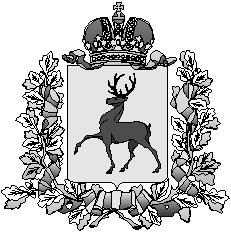 Администрация городского округа город ШахуньяНижегородской областиП О С Т А Н О В Л Е Н И Е